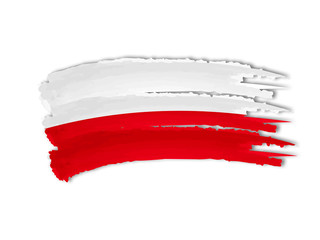 KARTA PRACYPozalekcyjne zajęcia wychowawczeGrupa łączona: klasy 4-8, Liceum, Technikum, Szkoła ZawodowaKrzyżówkaDzień Niepodległości1. Rozwiąż krzyżówkę.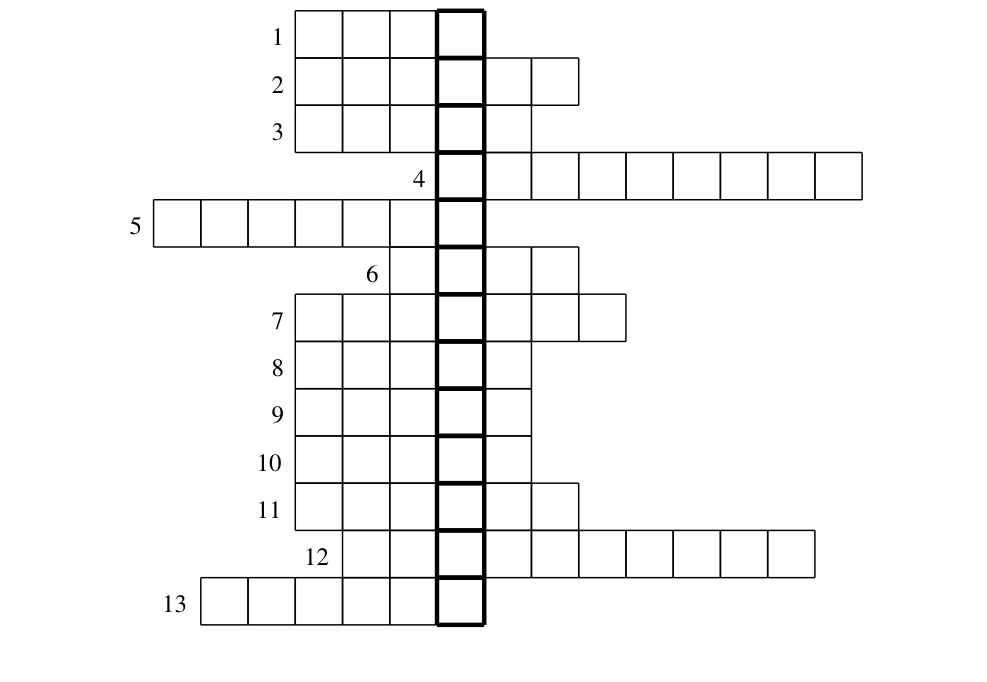 Mazurek Dąbrowskiego.Wydobywany w kopalni (Polska jest jego największym producentem w Unii Europejskiej).Widnieje w godle Polski.Głowa Państwa Polskiego.Pierwsza stolica Polski.Imię poety, twórcy ,,Pana Tadeusza” i ,,Dziadów”. Warszawa to ………… Polski. Zamek Królewski w Krakowie.Biało-czerwona.Najdłuższa rzeka w Polsce.Na głowie orła (w godle Polski).Nazwisko polskiego generała (Tadeusza). Jego nazwiskiem nazwano najwyższy szczyt w Australii oraz kopiec w Krakowie. Które miasto nie było stolicą Polski? Kraków, Poznań, Zamość. 11 listopada 2020r. obchodzimy Święto Państwowe, które rokrocznie upamiętnia odzyskanie przez Polskę Niepodległości w 1918 roku, po 123 latach zaborów (od 1795 do 1918 roku). 11 listopada jest dniem wolnym od pracy, uroczyście obchodzonym w całej Polsce. Odbywają się wtedy różne wydarzenia np. biegi niepodległości, parady uliczne, koncerty patriotyczne, wystawy, inscenizacje historyczne. Najbardziej charakterystycznym wydarzeniem cyklicznym, które upamiętnia Narodowe Święto Niepodległości jest odbywający się w Warszawie Marsz Niepodległości. Ważne!Dzięki wykonaniu tej karty pracy: - doskonalisz pamięć, koncentrację i logiczne myślenie, - poszerzasz wiedzę na temat wydarzeń historycznych,- utrwalasz wiedzę na temat pojęć: ojczyzna, niepodległość i polskich symboli narodowych: flaga, godło, hymn,- kształtujesz poczucie tożsamości narodowej.Karta pracy rozwija:- kompetencje w zakresie rozumienia i tworzenia informacji: umiejętność czytania, pisania, odpowiadania na pytania, poszukiwania, gromadzenia i przetwarzania informacji, - kompetencje cyfrowe: umiejętność wyszukania i wykorzystania narzędzia (karty pracy), odpowiedzialne korzystanie z mediów,- kompetencje w zakresie umiejętności uczenia się: umiejętność indywidualnej pracy, organizowania własnego uczenia się, wykorzystania zdobytej już wiedzy w ćwiczeniu,-kompetencje obywatelskie: znajomość wydarzeń ważnych dla narodu, budowanie postawy dumy z bycia Polakiem, kształtowanie poczucia tożsamości narodowej.Opracowanie: Katarzyna Bieda